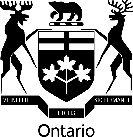 Demande de délivrance d’une assignation à comparaître comme témoinLe formulaire dûment rempli doit être retourné au Tribunal ontarien de l’aménagement du territoire (TOAT) par courriel ou par la poste. Les Règles de pratique et de procédure du TOAT exigent que l’assignation soit signifiée au témoin au moins cinq jours avant sa comparution. Veuillez vous assurer que votre demande est déposée auprès du TOAT suffisamment à l’avance pour être examinée avant cette date. Un formulaire doit être rempli pour chaque personne pour laquelle vous demandez l’autorisation de délivrer une assignation.Si votre demande est approuvée, vous recevrez une assignation et des directives concernant la signification.Veuillez consulter les règles 13.1 et 13.2 des Règles de pratique et de procédure du TOAT pour obtenir des renseignements plus détaillés.Auteur de la demande (partie ou représentant)Auteur de la demande (partie ou représentant)Auteur de la demande (partie ou représentant)Auteur de la demande (partie ou représentant)Auteur de la demande (partie ou représentant)Auteur de la demande (partie ou représentant)Auteur de la demande (partie ou représentant)Auteur de la demande (partie ou représentant)Auteur de la demande (partie ou représentant)Auteur de la demande (partie ou représentant)Auteur de la demande (partie ou représentant)Auteur de la demande (partie ou représentant)Auteur de la demande (partie ou représentant)Auteur de la demande (partie ou représentant)Auteur de la demande (partie ou représentant)Auteur de la demande (partie ou représentant)Auteur de la demande (partie ou représentant)Auteur de la demande (partie ou représentant)Auteur de la demande (partie ou représentant)Auteur de la demande (partie ou représentant)Auteur de la demande (partie ou représentant)Auteur de la demande (partie ou représentant)Auteur de la demande (partie ou représentant)Auteur de la demande (partie ou représentant)Auteur de la demande (partie ou représentant)Auteur de la demande (partie ou représentant)Auteur de la demande (partie ou représentant)Auteur de la demande (partie ou représentant)Auteur de la demande (partie ou représentant)Nom de famille :Nom de famille :Nom de famille :Nom de famille :Nom de famille :Nom de famille :Nom de famille :Nom de famille :Nom de famille :Nom de famille :Nom de famille :Nom de famille :Nom de famille :Nom de famille :Nom de famille :Nom de famille :Nom de famille :Nom de famille :Prénom :Prénom :Prénom :Prénom :Prénom :Prénom :Prénom :Prénom :Prénom :Prénom :Prénom :Nom de la société ou de l’association (l’association doit être constituée en personne morale – veuillez joindre une copie de la lettre de constitution) :Nom de la société ou de l’association (l’association doit être constituée en personne morale – veuillez joindre une copie de la lettre de constitution) :Nom de la société ou de l’association (l’association doit être constituée en personne morale – veuillez joindre une copie de la lettre de constitution) :Nom de la société ou de l’association (l’association doit être constituée en personne morale – veuillez joindre une copie de la lettre de constitution) :Nom de la société ou de l’association (l’association doit être constituée en personne morale – veuillez joindre une copie de la lettre de constitution) :Nom de la société ou de l’association (l’association doit être constituée en personne morale – veuillez joindre une copie de la lettre de constitution) :Nom de la société ou de l’association (l’association doit être constituée en personne morale – veuillez joindre une copie de la lettre de constitution) :Nom de la société ou de l’association (l’association doit être constituée en personne morale – veuillez joindre une copie de la lettre de constitution) :Nom de la société ou de l’association (l’association doit être constituée en personne morale – veuillez joindre une copie de la lettre de constitution) :Nom de la société ou de l’association (l’association doit être constituée en personne morale – veuillez joindre une copie de la lettre de constitution) :Nom de la société ou de l’association (l’association doit être constituée en personne morale – veuillez joindre une copie de la lettre de constitution) :Nom de la société ou de l’association (l’association doit être constituée en personne morale – veuillez joindre une copie de la lettre de constitution) :Nom de la société ou de l’association (l’association doit être constituée en personne morale – veuillez joindre une copie de la lettre de constitution) :Nom de la société ou de l’association (l’association doit être constituée en personne morale – veuillez joindre une copie de la lettre de constitution) :Nom de la société ou de l’association (l’association doit être constituée en personne morale – veuillez joindre une copie de la lettre de constitution) :Nom de la société ou de l’association (l’association doit être constituée en personne morale – veuillez joindre une copie de la lettre de constitution) :Nom de la société ou de l’association (l’association doit être constituée en personne morale – veuillez joindre une copie de la lettre de constitution) :Nom de la société ou de l’association (l’association doit être constituée en personne morale – veuillez joindre une copie de la lettre de constitution) :Nom de la société ou de l’association (l’association doit être constituée en personne morale – veuillez joindre une copie de la lettre de constitution) :Nom de la société ou de l’association (l’association doit être constituée en personne morale – veuillez joindre une copie de la lettre de constitution) :Nom de la société ou de l’association (l’association doit être constituée en personne morale – veuillez joindre une copie de la lettre de constitution) :Nom de la société ou de l’association (l’association doit être constituée en personne morale – veuillez joindre une copie de la lettre de constitution) :Nom de la société ou de l’association (l’association doit être constituée en personne morale – veuillez joindre une copie de la lettre de constitution) :Nom de la société ou de l’association (l’association doit être constituée en personne morale – veuillez joindre une copie de la lettre de constitution) :Nom de la société ou de l’association (l’association doit être constituée en personne morale – veuillez joindre une copie de la lettre de constitution) :Nom de la société ou de l’association (l’association doit être constituée en personne morale – veuillez joindre une copie de la lettre de constitution) :Nom de la société ou de l’association (l’association doit être constituée en personne morale – veuillez joindre une copie de la lettre de constitution) :Nom de la société ou de l’association (l’association doit être constituée en personne morale – veuillez joindre une copie de la lettre de constitution) :Nom de la société ou de l’association (l’association doit être constituée en personne morale – veuillez joindre une copie de la lettre de constitution) :Courriel :Courriel :Courriel :Courriel :Courriel :Courriel :Courriel :Courriel :Courriel :Courriel :Courriel :Courriel :Courriel :Courriel :Courriel :Courriel :Courriel :Courriel :Courriel :Courriel :Courriel :Courriel :Courriel :Courriel :Courriel :Courriel :Courriel :Courriel :Courriel :Numéro de téléphone le jour :Numéro de téléphone le jour :Numéro de téléphone le jour :Numéro de téléphone le jour :Numéro de téléphone le jour :Numéro de téléphone le jour :Numéro de téléphone le jour :Numéro de téléphone le jour :Numéro de téléphone le jour :Numéro de téléphone le jour :Numéro de téléphone le jour :Numéro de téléphone le jour :Numéro de téléphone le jour :Numéro de téléphone le jour :Numéro de téléphone le jour :Numéro de téléphone le jour :Numéro de téléphone le jour :Numéro de téléphone le jour :Autre numéro de téléphone :Autre numéro de téléphone :Autre numéro de téléphone :Autre numéro de téléphone :Autre numéro de téléphone :Autre numéro de téléphone :Autre numéro de téléphone :Autre numéro de téléphone :Autre numéro de téléphone :Autre numéro de téléphone :Autre numéro de téléphone :PostePostePosteAdresse postaleAdresse postaleAdresse postaleAdresse postaleAdresse postaleAdresse postaleAdresse postaleAdresse postaleAdresse postaleAdresse postaleAdresse postaleAdresse postaleAdresse postaleAdresse postaleAdresse postaleAdresse postaleAdresse postaleAdresse postaleAdresse postaleAdresse postaleAdresse postaleAdresse postaleAdresse postaleAdresse postaleAdresse postaleAdresse postaleAdresse postaleAdresse postaleAdresse postaleNuméro d’unité :Numéro d’unité :Numéro d’unité :Numéro d’unité :Numéro d’unité :Numéro d’unité :Numéro de rue :Numéro de rue :Numéro de rue :Numéro de rue :Numéro de rue :Numéro de rue :Nom de rue :Nom de rue :Nom de rue :Nom de rue :Nom de rue :Nom de rue :Nom de rue :Nom de rue :Nom de rue :Nom de rue :Nom de rue :Nom de rue :Nom de rue :Nom de rue :Nom de rue :Case postale :Case postale :Ville/municipalité :Ville/municipalité :Ville/municipalité :Ville/municipalité :Ville/municipalité :Ville/municipalité :Ville/municipalité :Province :Province :Province :Province :Province :Province :Province :Province :Province :Province :Province :Pays :Pays :Pays :Pays :Pays :Pays :Code postal :Code postal :Code postal :Code postal :Code postal :Renseignements sur l’audienceRenseignements sur l’audienceRenseignements sur l’audienceRenseignements sur l’audienceRenseignements sur l’audienceRenseignements sur l’audienceRenseignements sur l’audienceRenseignements sur l’audienceRenseignements sur l’audienceRenseignements sur l’audienceRenseignements sur l’audienceRenseignements sur l’audienceRenseignements sur l’audienceRenseignements sur l’audienceRenseignements sur l’audienceRenseignements sur l’audienceRenseignements sur l’audienceRenseignements sur l’audienceRenseignements sur l’audienceRenseignements sur l’audienceRenseignements sur l’audienceRenseignements sur l’audienceRenseignements sur l’audienceRenseignements sur l’audienceRenseignements sur l’audienceRenseignements sur l’audienceRenseignements sur l’audienceRenseignements sur l’audienceRenseignements sur l’audienceDate de l’audience : (jj/mm/aaaa)Date de l’audience : (jj/mm/aaaa)Date de l’audience : (jj/mm/aaaa)Date de l’audience : (jj/mm/aaaa)Date de l’audience : (jj/mm/aaaa)Date de l’audience : (jj/mm/aaaa)Date de l’audience : (jj/mm/aaaa)Date de l’audience : (jj/mm/aaaa)Date de l’audience : (jj/mm/aaaa)Date de l’audience : (jj/mm/aaaa)Date de l’audience : (jj/mm/aaaa)Date de l’audience : (jj/mm/aaaa)Date de l’audience : (jj/mm/aaaa)Date de l’audience : (jj/mm/aaaa)Date de l’audience : (jj/mm/aaaa)Heure de l’audience :Heure de l’audience :Heure de l’audience :Heure de l’audience :Heure de l’audience :Heure de l’audience :Heure de l’audience :Heure de l’audience :Heure de l’audience :Heure de l’audience :Heure de l’audience :Heure de l’audience :Heure de l’audience :Heure de l’audience :Témoin pour lequel une assignation est demandéeTémoin pour lequel une assignation est demandéeTémoin pour lequel une assignation est demandéeTémoin pour lequel une assignation est demandéeTémoin pour lequel une assignation est demandéeTémoin pour lequel une assignation est demandéeTémoin pour lequel une assignation est demandéeTémoin pour lequel une assignation est demandéeTémoin pour lequel une assignation est demandéeTémoin pour lequel une assignation est demandéeTémoin pour lequel une assignation est demandéeTémoin pour lequel une assignation est demandéeTémoin pour lequel une assignation est demandéeTémoin pour lequel une assignation est demandéeTémoin pour lequel une assignation est demandéeTémoin pour lequel une assignation est demandéeTémoin pour lequel une assignation est demandéeTémoin pour lequel une assignation est demandéeTémoin pour lequel une assignation est demandéeTémoin pour lequel une assignation est demandéeTémoin pour lequel une assignation est demandéeTémoin pour lequel une assignation est demandéeTémoin pour lequel une assignation est demandéeTémoin pour lequel une assignation est demandéeTémoin pour lequel une assignation est demandéeTémoin pour lequel une assignation est demandéeTémoin pour lequel une assignation est demandéeTémoin pour lequel une assignation est demandéeTémoin pour lequel une assignation est demandéeNom du témoin :Nom du témoin :Nom du témoin :Nom du témoin :Titre :Titre :Titre :Titre :Adresse postaleAdresse postaleAdresse postaleAdresse postaleAdresse postaleAdresse postaleAdresse postaleAdresse postaleAdresse postaleAdresse postaleAdresse postaleAdresse postaleAdresse postaleAdresse postaleAdresse postaleAdresse postaleAdresse postaleAdresse postaleAdresse postaleAdresse postaleAdresse postaleAdresse postaleAdresse postaleAdresse postaleAdresse postaleAdresse postaleAdresse postaleAdresse postaleAdresse postaleNuméro d’unité :Numéro d’unité :Numéro d’unité :Numéro d’unité :Numéro d’unité :Numéro d’unité :Numéro de rue :Numéro de rue :Numéro de rue :Numéro de rue :Numéro de rue :Numéro de rue :Nom de rue :Nom de rue :Nom de rue :Nom de rue :Nom de rue :Nom de rue :Nom de rue :Nom de rue :Nom de rue :Nom de rue :Nom de rue :Nom de rue :Nom de rue :Nom de rue :Nom de rue :Case postale :Case postale :Ville/municipalité :Ville/municipalité :Ville/municipalité :Ville/municipalité :Ville/municipalité :Ville/municipalité :Ville/municipalité :Province :Province :Province :Province :Province :Province :Province :Province :Province :Province :Province :Pays :Pays :Pays :Pays :Pays :Pays :Code postal :Code postal :Code postal :Code postal :Code postal :Renseignements sur le témoinRenseignements sur le témoinRenseignements sur le témoinRenseignements sur le témoinRenseignements sur le témoinRenseignements sur le témoinRenseignements sur le témoinRenseignements sur le témoinRenseignements sur le témoinRenseignements sur le témoinRenseignements sur le témoinRenseignements sur le témoinRenseignements sur le témoinRenseignements sur le témoinRenseignements sur le témoinRenseignements sur le témoinRenseignements sur le témoinRenseignements sur le témoinRenseignements sur le témoinRenseignements sur le témoinRenseignements sur le témoinRenseignements sur le témoinRenseignements sur le témoinRenseignements sur le témoinRenseignements sur le témoinRenseignements sur le témoinRenseignements sur le témoinRenseignements sur le témoinRenseignements sur le témoinLe nom du témoin figure-t-il dans une ordonnance relative à la procédure?Le nom du témoin figure-t-il dans une ordonnance relative à la procédure?Le nom du témoin figure-t-il dans une ordonnance relative à la procédure?Le nom du témoin figure-t-il dans une ordonnance relative à la procédure?Le nom du témoin figure-t-il dans une ordonnance relative à la procédure?Le nom du témoin figure-t-il dans une ordonnance relative à la procédure?Le nom du témoin figure-t-il dans une ordonnance relative à la procédure?Le nom du témoin figure-t-il dans une ordonnance relative à la procédure?Le nom du témoin figure-t-il dans une ordonnance relative à la procédure?Le nom du témoin figure-t-il dans une ordonnance relative à la procédure?Le nom du témoin figure-t-il dans une ordonnance relative à la procédure?Le nom du témoin figure-t-il dans une ordonnance relative à la procédure?Le nom du témoin figure-t-il dans une ordonnance relative à la procédure?Le nom du témoin figure-t-il dans une ordonnance relative à la procédure?OuiOuiOuiNonNonNonNonNonNonNonNonNonIndiquez le lien entre la personne et l’affaire portée devant le TOAT, les questions en litige et la preuve au sujet de laquelle la personne témoignera, et expliquez la pertinence de ce témoignage au regard des questions en litige dont le TOAT est saisi. Des renseignements détaillés doivent être fournis.(Si le TOAT n’est pas convaincu, à la lumière des renseignements fournis, que le témoignage que la personne présentera est pertinent au regard des questions portées devant le TOAT ou qu’il est admissible, l’assignation ne sera pas délivrée.)Indiquez le lien entre la personne et l’affaire portée devant le TOAT, les questions en litige et la preuve au sujet de laquelle la personne témoignera, et expliquez la pertinence de ce témoignage au regard des questions en litige dont le TOAT est saisi. Des renseignements détaillés doivent être fournis.(Si le TOAT n’est pas convaincu, à la lumière des renseignements fournis, que le témoignage que la personne présentera est pertinent au regard des questions portées devant le TOAT ou qu’il est admissible, l’assignation ne sera pas délivrée.)Indiquez le lien entre la personne et l’affaire portée devant le TOAT, les questions en litige et la preuve au sujet de laquelle la personne témoignera, et expliquez la pertinence de ce témoignage au regard des questions en litige dont le TOAT est saisi. Des renseignements détaillés doivent être fournis.(Si le TOAT n’est pas convaincu, à la lumière des renseignements fournis, que le témoignage que la personne présentera est pertinent au regard des questions portées devant le TOAT ou qu’il est admissible, l’assignation ne sera pas délivrée.)Indiquez le lien entre la personne et l’affaire portée devant le TOAT, les questions en litige et la preuve au sujet de laquelle la personne témoignera, et expliquez la pertinence de ce témoignage au regard des questions en litige dont le TOAT est saisi. Des renseignements détaillés doivent être fournis.(Si le TOAT n’est pas convaincu, à la lumière des renseignements fournis, que le témoignage que la personne présentera est pertinent au regard des questions portées devant le TOAT ou qu’il est admissible, l’assignation ne sera pas délivrée.)Indiquez le lien entre la personne et l’affaire portée devant le TOAT, les questions en litige et la preuve au sujet de laquelle la personne témoignera, et expliquez la pertinence de ce témoignage au regard des questions en litige dont le TOAT est saisi. Des renseignements détaillés doivent être fournis.(Si le TOAT n’est pas convaincu, à la lumière des renseignements fournis, que le témoignage que la personne présentera est pertinent au regard des questions portées devant le TOAT ou qu’il est admissible, l’assignation ne sera pas délivrée.)Indiquez le lien entre la personne et l’affaire portée devant le TOAT, les questions en litige et la preuve au sujet de laquelle la personne témoignera, et expliquez la pertinence de ce témoignage au regard des questions en litige dont le TOAT est saisi. Des renseignements détaillés doivent être fournis.(Si le TOAT n’est pas convaincu, à la lumière des renseignements fournis, que le témoignage que la personne présentera est pertinent au regard des questions portées devant le TOAT ou qu’il est admissible, l’assignation ne sera pas délivrée.)Indiquez le lien entre la personne et l’affaire portée devant le TOAT, les questions en litige et la preuve au sujet de laquelle la personne témoignera, et expliquez la pertinence de ce témoignage au regard des questions en litige dont le TOAT est saisi. Des renseignements détaillés doivent être fournis.(Si le TOAT n’est pas convaincu, à la lumière des renseignements fournis, que le témoignage que la personne présentera est pertinent au regard des questions portées devant le TOAT ou qu’il est admissible, l’assignation ne sera pas délivrée.)Indiquez le lien entre la personne et l’affaire portée devant le TOAT, les questions en litige et la preuve au sujet de laquelle la personne témoignera, et expliquez la pertinence de ce témoignage au regard des questions en litige dont le TOAT est saisi. Des renseignements détaillés doivent être fournis.(Si le TOAT n’est pas convaincu, à la lumière des renseignements fournis, que le témoignage que la personne présentera est pertinent au regard des questions portées devant le TOAT ou qu’il est admissible, l’assignation ne sera pas délivrée.)Indiquez le lien entre la personne et l’affaire portée devant le TOAT, les questions en litige et la preuve au sujet de laquelle la personne témoignera, et expliquez la pertinence de ce témoignage au regard des questions en litige dont le TOAT est saisi. Des renseignements détaillés doivent être fournis.(Si le TOAT n’est pas convaincu, à la lumière des renseignements fournis, que le témoignage que la personne présentera est pertinent au regard des questions portées devant le TOAT ou qu’il est admissible, l’assignation ne sera pas délivrée.)Indiquez le lien entre la personne et l’affaire portée devant le TOAT, les questions en litige et la preuve au sujet de laquelle la personne témoignera, et expliquez la pertinence de ce témoignage au regard des questions en litige dont le TOAT est saisi. Des renseignements détaillés doivent être fournis.(Si le TOAT n’est pas convaincu, à la lumière des renseignements fournis, que le témoignage que la personne présentera est pertinent au regard des questions portées devant le TOAT ou qu’il est admissible, l’assignation ne sera pas délivrée.)Indiquez le lien entre la personne et l’affaire portée devant le TOAT, les questions en litige et la preuve au sujet de laquelle la personne témoignera, et expliquez la pertinence de ce témoignage au regard des questions en litige dont le TOAT est saisi. Des renseignements détaillés doivent être fournis.(Si le TOAT n’est pas convaincu, à la lumière des renseignements fournis, que le témoignage que la personne présentera est pertinent au regard des questions portées devant le TOAT ou qu’il est admissible, l’assignation ne sera pas délivrée.)Indiquez le lien entre la personne et l’affaire portée devant le TOAT, les questions en litige et la preuve au sujet de laquelle la personne témoignera, et expliquez la pertinence de ce témoignage au regard des questions en litige dont le TOAT est saisi. Des renseignements détaillés doivent être fournis.(Si le TOAT n’est pas convaincu, à la lumière des renseignements fournis, que le témoignage que la personne présentera est pertinent au regard des questions portées devant le TOAT ou qu’il est admissible, l’assignation ne sera pas délivrée.)Indiquez le lien entre la personne et l’affaire portée devant le TOAT, les questions en litige et la preuve au sujet de laquelle la personne témoignera, et expliquez la pertinence de ce témoignage au regard des questions en litige dont le TOAT est saisi. Des renseignements détaillés doivent être fournis.(Si le TOAT n’est pas convaincu, à la lumière des renseignements fournis, que le témoignage que la personne présentera est pertinent au regard des questions portées devant le TOAT ou qu’il est admissible, l’assignation ne sera pas délivrée.)Indiquez le lien entre la personne et l’affaire portée devant le TOAT, les questions en litige et la preuve au sujet de laquelle la personne témoignera, et expliquez la pertinence de ce témoignage au regard des questions en litige dont le TOAT est saisi. Des renseignements détaillés doivent être fournis.(Si le TOAT n’est pas convaincu, à la lumière des renseignements fournis, que le témoignage que la personne présentera est pertinent au regard des questions portées devant le TOAT ou qu’il est admissible, l’assignation ne sera pas délivrée.)Indiquez le lien entre la personne et l’affaire portée devant le TOAT, les questions en litige et la preuve au sujet de laquelle la personne témoignera, et expliquez la pertinence de ce témoignage au regard des questions en litige dont le TOAT est saisi. Des renseignements détaillés doivent être fournis.(Si le TOAT n’est pas convaincu, à la lumière des renseignements fournis, que le témoignage que la personne présentera est pertinent au regard des questions portées devant le TOAT ou qu’il est admissible, l’assignation ne sera pas délivrée.)Indiquez le lien entre la personne et l’affaire portée devant le TOAT, les questions en litige et la preuve au sujet de laquelle la personne témoignera, et expliquez la pertinence de ce témoignage au regard des questions en litige dont le TOAT est saisi. Des renseignements détaillés doivent être fournis.(Si le TOAT n’est pas convaincu, à la lumière des renseignements fournis, que le témoignage que la personne présentera est pertinent au regard des questions portées devant le TOAT ou qu’il est admissible, l’assignation ne sera pas délivrée.)Indiquez le lien entre la personne et l’affaire portée devant le TOAT, les questions en litige et la preuve au sujet de laquelle la personne témoignera, et expliquez la pertinence de ce témoignage au regard des questions en litige dont le TOAT est saisi. Des renseignements détaillés doivent être fournis.(Si le TOAT n’est pas convaincu, à la lumière des renseignements fournis, que le témoignage que la personne présentera est pertinent au regard des questions portées devant le TOAT ou qu’il est admissible, l’assignation ne sera pas délivrée.)Indiquez le lien entre la personne et l’affaire portée devant le TOAT, les questions en litige et la preuve au sujet de laquelle la personne témoignera, et expliquez la pertinence de ce témoignage au regard des questions en litige dont le TOAT est saisi. Des renseignements détaillés doivent être fournis.(Si le TOAT n’est pas convaincu, à la lumière des renseignements fournis, que le témoignage que la personne présentera est pertinent au regard des questions portées devant le TOAT ou qu’il est admissible, l’assignation ne sera pas délivrée.)Indiquez le lien entre la personne et l’affaire portée devant le TOAT, les questions en litige et la preuve au sujet de laquelle la personne témoignera, et expliquez la pertinence de ce témoignage au regard des questions en litige dont le TOAT est saisi. Des renseignements détaillés doivent être fournis.(Si le TOAT n’est pas convaincu, à la lumière des renseignements fournis, que le témoignage que la personne présentera est pertinent au regard des questions portées devant le TOAT ou qu’il est admissible, l’assignation ne sera pas délivrée.)Indiquez le lien entre la personne et l’affaire portée devant le TOAT, les questions en litige et la preuve au sujet de laquelle la personne témoignera, et expliquez la pertinence de ce témoignage au regard des questions en litige dont le TOAT est saisi. Des renseignements détaillés doivent être fournis.(Si le TOAT n’est pas convaincu, à la lumière des renseignements fournis, que le témoignage que la personne présentera est pertinent au regard des questions portées devant le TOAT ou qu’il est admissible, l’assignation ne sera pas délivrée.)Indiquez le lien entre la personne et l’affaire portée devant le TOAT, les questions en litige et la preuve au sujet de laquelle la personne témoignera, et expliquez la pertinence de ce témoignage au regard des questions en litige dont le TOAT est saisi. Des renseignements détaillés doivent être fournis.(Si le TOAT n’est pas convaincu, à la lumière des renseignements fournis, que le témoignage que la personne présentera est pertinent au regard des questions portées devant le TOAT ou qu’il est admissible, l’assignation ne sera pas délivrée.)Indiquez le lien entre la personne et l’affaire portée devant le TOAT, les questions en litige et la preuve au sujet de laquelle la personne témoignera, et expliquez la pertinence de ce témoignage au regard des questions en litige dont le TOAT est saisi. Des renseignements détaillés doivent être fournis.(Si le TOAT n’est pas convaincu, à la lumière des renseignements fournis, que le témoignage que la personne présentera est pertinent au regard des questions portées devant le TOAT ou qu’il est admissible, l’assignation ne sera pas délivrée.)Indiquez le lien entre la personne et l’affaire portée devant le TOAT, les questions en litige et la preuve au sujet de laquelle la personne témoignera, et expliquez la pertinence de ce témoignage au regard des questions en litige dont le TOAT est saisi. Des renseignements détaillés doivent être fournis.(Si le TOAT n’est pas convaincu, à la lumière des renseignements fournis, que le témoignage que la personne présentera est pertinent au regard des questions portées devant le TOAT ou qu’il est admissible, l’assignation ne sera pas délivrée.)Indiquez le lien entre la personne et l’affaire portée devant le TOAT, les questions en litige et la preuve au sujet de laquelle la personne témoignera, et expliquez la pertinence de ce témoignage au regard des questions en litige dont le TOAT est saisi. Des renseignements détaillés doivent être fournis.(Si le TOAT n’est pas convaincu, à la lumière des renseignements fournis, que le témoignage que la personne présentera est pertinent au regard des questions portées devant le TOAT ou qu’il est admissible, l’assignation ne sera pas délivrée.)Indiquez le lien entre la personne et l’affaire portée devant le TOAT, les questions en litige et la preuve au sujet de laquelle la personne témoignera, et expliquez la pertinence de ce témoignage au regard des questions en litige dont le TOAT est saisi. Des renseignements détaillés doivent être fournis.(Si le TOAT n’est pas convaincu, à la lumière des renseignements fournis, que le témoignage que la personne présentera est pertinent au regard des questions portées devant le TOAT ou qu’il est admissible, l’assignation ne sera pas délivrée.)Indiquez le lien entre la personne et l’affaire portée devant le TOAT, les questions en litige et la preuve au sujet de laquelle la personne témoignera, et expliquez la pertinence de ce témoignage au regard des questions en litige dont le TOAT est saisi. Des renseignements détaillés doivent être fournis.(Si le TOAT n’est pas convaincu, à la lumière des renseignements fournis, que le témoignage que la personne présentera est pertinent au regard des questions portées devant le TOAT ou qu’il est admissible, l’assignation ne sera pas délivrée.)Indiquez le lien entre la personne et l’affaire portée devant le TOAT, les questions en litige et la preuve au sujet de laquelle la personne témoignera, et expliquez la pertinence de ce témoignage au regard des questions en litige dont le TOAT est saisi. Des renseignements détaillés doivent être fournis.(Si le TOAT n’est pas convaincu, à la lumière des renseignements fournis, que le témoignage que la personne présentera est pertinent au regard des questions portées devant le TOAT ou qu’il est admissible, l’assignation ne sera pas délivrée.)Indiquez le lien entre la personne et l’affaire portée devant le TOAT, les questions en litige et la preuve au sujet de laquelle la personne témoignera, et expliquez la pertinence de ce témoignage au regard des questions en litige dont le TOAT est saisi. Des renseignements détaillés doivent être fournis.(Si le TOAT n’est pas convaincu, à la lumière des renseignements fournis, que le témoignage que la personne présentera est pertinent au regard des questions portées devant le TOAT ou qu’il est admissible, l’assignation ne sera pas délivrée.)Indiquez le lien entre la personne et l’affaire portée devant le TOAT, les questions en litige et la preuve au sujet de laquelle la personne témoignera, et expliquez la pertinence de ce témoignage au regard des questions en litige dont le TOAT est saisi. Des renseignements détaillés doivent être fournis.(Si le TOAT n’est pas convaincu, à la lumière des renseignements fournis, que le témoignage que la personne présentera est pertinent au regard des questions portées devant le TOAT ou qu’il est admissible, l’assignation ne sera pas délivrée.)Numéro(s) de référence de la municipalité :Numéro(s) de référence de la municipalité :Numéro(s) de référence de la municipalité :Numéro(s) de référence de la municipalité :Numéro(s) de référence de la municipalité :Numéro(s) de référence de la municipalité :Numéro(s) de référence de la municipalité :Numéro(s) de référence de la municipalité :Numéro(s) de référence de la municipalité :Numéro(s) de référence de la municipalité :Numéro(s) de référence de la municipalité :Numéro(s) de référence de la municipalité :Numéro(s) de référence de la municipalité :Numéro(s) de référence de la municipalité :Numéro(s) de référence de la municipalité :Numéro(s) de référence de la municipalité :Numéro(s) de référence de la municipalité :Numéro(s) de référence de la municipalité :Numéro(s) de référence de la municipalité :Numéro(s) de référence de la municipalité :Numéro(s) de référence de la municipalité :Numéro(s) de référence de la municipalité :Numéro(s) de référence de la municipalité :Numéro(s) de référence de la municipalité :Numéro(s) de référence de la municipalité :Numéro(s) de référence de la municipalité :Numéro(s) de référence de la municipalité :Numéro(s) de référence de la municipalité :Numéro(s) de référence de la municipalité :Pour tous les types d’appel, veuillez décrire la nature et les motifs de l’appel :Pour tous les types d’appel, veuillez décrire la nature et les motifs de l’appel :Pour tous les types d’appel, veuillez décrire la nature et les motifs de l’appel :Pour tous les types d’appel, veuillez décrire la nature et les motifs de l’appel :Pour tous les types d’appel, veuillez décrire la nature et les motifs de l’appel :Pour tous les types d’appel, veuillez décrire la nature et les motifs de l’appel :Pour tous les types d’appel, veuillez décrire la nature et les motifs de l’appel :Pour tous les types d’appel, veuillez décrire la nature et les motifs de l’appel :Pour tous les types d’appel, veuillez décrire la nature et les motifs de l’appel :Pour tous les types d’appel, veuillez décrire la nature et les motifs de l’appel :Pour tous les types d’appel, veuillez décrire la nature et les motifs de l’appel :Pour tous les types d’appel, veuillez décrire la nature et les motifs de l’appel :Pour tous les types d’appel, veuillez décrire la nature et les motifs de l’appel :Pour tous les types d’appel, veuillez décrire la nature et les motifs de l’appel :Pour tous les types d’appel, veuillez décrire la nature et les motifs de l’appel :Pour tous les types d’appel, veuillez décrire la nature et les motifs de l’appel :Pour tous les types d’appel, veuillez décrire la nature et les motifs de l’appel :Pour tous les types d’appel, veuillez décrire la nature et les motifs de l’appel :Pour tous les types d’appel, veuillez décrire la nature et les motifs de l’appel :Pour tous les types d’appel, veuillez décrire la nature et les motifs de l’appel :Pour tous les types d’appel, veuillez décrire la nature et les motifs de l’appel :Pour tous les types d’appel, veuillez décrire la nature et les motifs de l’appel :Pour tous les types d’appel, veuillez décrire la nature et les motifs de l’appel :Pour tous les types d’appel, veuillez décrire la nature et les motifs de l’appel :Pour tous les types d’appel, veuillez décrire la nature et les motifs de l’appel :Pour tous les types d’appel, veuillez décrire la nature et les motifs de l’appel :Pour tous les types d’appel, veuillez décrire la nature et les motifs de l’appel :Pour tous les types d’appel, veuillez décrire la nature et les motifs de l’appel :Pour tous les types d’appel, veuillez décrire la nature et les motifs de l’appel :Documents que le témoin doit apporterDocuments que le témoin doit apporterDocuments que le témoin doit apporterDocuments que le témoin doit apporterDocuments que le témoin doit apporterDocuments que le témoin doit apporterDocuments que le témoin doit apporterDocuments que le témoin doit apporterDocuments que le témoin doit apporterDocuments que le témoin doit apporterDocuments que le témoin doit apporterDocuments que le témoin doit apporterDocuments que le témoin doit apporterDocuments que le témoin doit apporterDocuments que le témoin doit apporterDocuments que le témoin doit apporterDocuments que le témoin doit apporterDocuments que le témoin doit apporterDocuments que le témoin doit apporterDocuments que le témoin doit apporterDocuments que le témoin doit apporterDocuments que le témoin doit apporterDocuments que le témoin doit apporterDocuments que le témoin doit apporterDocuments que le témoin doit apporterDocuments que le témoin doit apporterDocuments que le témoin doit apporterDocuments que le témoin doit apporterDocuments que le témoin doit apporterDéclarationDéclarationDéclarationDéclarationDéclarationDéclarationDéclarationDéclarationDéclarationDéclarationDéclarationDéclarationDéclarationDéclarationDéclarationDéclarationDéclarationDéclarationDéclarationDéclarationDéclarationDéclarationDéclarationDéclarationDéclarationDéclarationDéclarationDéclarationDéclarationNom de l’auteur de la demandeNom de l’auteur de la demandeNom de l’auteur de la demandeNom de l’auteur de la demandeNom de l’auteur de la demandeNom de l’auteur de la demandeNom de l’auteur de la demandeNom de l’auteur de la demandeNom de l’auteur de la demandeSignature de l’auteur de la demandeSignature de l’auteur de la demandeSignature de l’auteur de la demandeSignature de l’auteur de la demandeSignature de l’auteur de la demandeSignature de l’auteur de la demandeSignature de l’auteur de la demandeSignature de l’auteur de la demandeSignature de l’auteur de la demandeSignature de l’auteur de la demandeSignature de l’auteur de la demandeSignature de l’auteur de la demandeSignature de l’auteur de la demandeDate (aaaa/mm/jj)Date (aaaa/mm/jj)Date (aaaa/mm/jj)Date (aaaa/mm/jj)Date (aaaa/mm/jj)Date (aaaa/mm/jj)Date (aaaa/mm/jj)Les renseignements ou documents personnels demandés dans le présent formulaire sont recueillis aux termes de la Loi sur le Tribunal ontarien de l’aménagement du territoire et de la loi sous le régime de laquelle l’instance est introduite. Tous les renseignements recueillis sont versés dans le dossier du TOAT et dans le dossier public de l’instance. Ainsi que le prévoient la Loi sur l’accès à l’information et la protection de la vie privée et l’article 9 de la Loi sur l’exercice des compétences légales, tous les renseignements recueillis sont publiquement accessibles, sous réserve d’exceptions restreintes.Les renseignements ou documents personnels demandés dans le présent formulaire sont recueillis aux termes de la Loi sur le Tribunal ontarien de l’aménagement du territoire et de la loi sous le régime de laquelle l’instance est introduite. Tous les renseignements recueillis sont versés dans le dossier du TOAT et dans le dossier public de l’instance. Ainsi que le prévoient la Loi sur l’accès à l’information et la protection de la vie privée et l’article 9 de la Loi sur l’exercice des compétences légales, tous les renseignements recueillis sont publiquement accessibles, sous réserve d’exceptions restreintes.Les renseignements ou documents personnels demandés dans le présent formulaire sont recueillis aux termes de la Loi sur le Tribunal ontarien de l’aménagement du territoire et de la loi sous le régime de laquelle l’instance est introduite. Tous les renseignements recueillis sont versés dans le dossier du TOAT et dans le dossier public de l’instance. Ainsi que le prévoient la Loi sur l’accès à l’information et la protection de la vie privée et l’article 9 de la Loi sur l’exercice des compétences légales, tous les renseignements recueillis sont publiquement accessibles, sous réserve d’exceptions restreintes.Les renseignements ou documents personnels demandés dans le présent formulaire sont recueillis aux termes de la Loi sur le Tribunal ontarien de l’aménagement du territoire et de la loi sous le régime de laquelle l’instance est introduite. Tous les renseignements recueillis sont versés dans le dossier du TOAT et dans le dossier public de l’instance. Ainsi que le prévoient la Loi sur l’accès à l’information et la protection de la vie privée et l’article 9 de la Loi sur l’exercice des compétences légales, tous les renseignements recueillis sont publiquement accessibles, sous réserve d’exceptions restreintes.Les renseignements ou documents personnels demandés dans le présent formulaire sont recueillis aux termes de la Loi sur le Tribunal ontarien de l’aménagement du territoire et de la loi sous le régime de laquelle l’instance est introduite. Tous les renseignements recueillis sont versés dans le dossier du TOAT et dans le dossier public de l’instance. Ainsi que le prévoient la Loi sur l’accès à l’information et la protection de la vie privée et l’article 9 de la Loi sur l’exercice des compétences légales, tous les renseignements recueillis sont publiquement accessibles, sous réserve d’exceptions restreintes.Les renseignements ou documents personnels demandés dans le présent formulaire sont recueillis aux termes de la Loi sur le Tribunal ontarien de l’aménagement du territoire et de la loi sous le régime de laquelle l’instance est introduite. Tous les renseignements recueillis sont versés dans le dossier du TOAT et dans le dossier public de l’instance. Ainsi que le prévoient la Loi sur l’accès à l’information et la protection de la vie privée et l’article 9 de la Loi sur l’exercice des compétences légales, tous les renseignements recueillis sont publiquement accessibles, sous réserve d’exceptions restreintes.Les renseignements ou documents personnels demandés dans le présent formulaire sont recueillis aux termes de la Loi sur le Tribunal ontarien de l’aménagement du territoire et de la loi sous le régime de laquelle l’instance est introduite. Tous les renseignements recueillis sont versés dans le dossier du TOAT et dans le dossier public de l’instance. Ainsi que le prévoient la Loi sur l’accès à l’information et la protection de la vie privée et l’article 9 de la Loi sur l’exercice des compétences légales, tous les renseignements recueillis sont publiquement accessibles, sous réserve d’exceptions restreintes.Les renseignements ou documents personnels demandés dans le présent formulaire sont recueillis aux termes de la Loi sur le Tribunal ontarien de l’aménagement du territoire et de la loi sous le régime de laquelle l’instance est introduite. Tous les renseignements recueillis sont versés dans le dossier du TOAT et dans le dossier public de l’instance. Ainsi que le prévoient la Loi sur l’accès à l’information et la protection de la vie privée et l’article 9 de la Loi sur l’exercice des compétences légales, tous les renseignements recueillis sont publiquement accessibles, sous réserve d’exceptions restreintes.Les renseignements ou documents personnels demandés dans le présent formulaire sont recueillis aux termes de la Loi sur le Tribunal ontarien de l’aménagement du territoire et de la loi sous le régime de laquelle l’instance est introduite. Tous les renseignements recueillis sont versés dans le dossier du TOAT et dans le dossier public de l’instance. Ainsi que le prévoient la Loi sur l’accès à l’information et la protection de la vie privée et l’article 9 de la Loi sur l’exercice des compétences légales, tous les renseignements recueillis sont publiquement accessibles, sous réserve d’exceptions restreintes.Les renseignements ou documents personnels demandés dans le présent formulaire sont recueillis aux termes de la Loi sur le Tribunal ontarien de l’aménagement du territoire et de la loi sous le régime de laquelle l’instance est introduite. Tous les renseignements recueillis sont versés dans le dossier du TOAT et dans le dossier public de l’instance. Ainsi que le prévoient la Loi sur l’accès à l’information et la protection de la vie privée et l’article 9 de la Loi sur l’exercice des compétences légales, tous les renseignements recueillis sont publiquement accessibles, sous réserve d’exceptions restreintes.Les renseignements ou documents personnels demandés dans le présent formulaire sont recueillis aux termes de la Loi sur le Tribunal ontarien de l’aménagement du territoire et de la loi sous le régime de laquelle l’instance est introduite. Tous les renseignements recueillis sont versés dans le dossier du TOAT et dans le dossier public de l’instance. Ainsi que le prévoient la Loi sur l’accès à l’information et la protection de la vie privée et l’article 9 de la Loi sur l’exercice des compétences légales, tous les renseignements recueillis sont publiquement accessibles, sous réserve d’exceptions restreintes.Les renseignements ou documents personnels demandés dans le présent formulaire sont recueillis aux termes de la Loi sur le Tribunal ontarien de l’aménagement du territoire et de la loi sous le régime de laquelle l’instance est introduite. Tous les renseignements recueillis sont versés dans le dossier du TOAT et dans le dossier public de l’instance. Ainsi que le prévoient la Loi sur l’accès à l’information et la protection de la vie privée et l’article 9 de la Loi sur l’exercice des compétences légales, tous les renseignements recueillis sont publiquement accessibles, sous réserve d’exceptions restreintes.Les renseignements ou documents personnels demandés dans le présent formulaire sont recueillis aux termes de la Loi sur le Tribunal ontarien de l’aménagement du territoire et de la loi sous le régime de laquelle l’instance est introduite. Tous les renseignements recueillis sont versés dans le dossier du TOAT et dans le dossier public de l’instance. Ainsi que le prévoient la Loi sur l’accès à l’information et la protection de la vie privée et l’article 9 de la Loi sur l’exercice des compétences légales, tous les renseignements recueillis sont publiquement accessibles, sous réserve d’exceptions restreintes.Les renseignements ou documents personnels demandés dans le présent formulaire sont recueillis aux termes de la Loi sur le Tribunal ontarien de l’aménagement du territoire et de la loi sous le régime de laquelle l’instance est introduite. Tous les renseignements recueillis sont versés dans le dossier du TOAT et dans le dossier public de l’instance. Ainsi que le prévoient la Loi sur l’accès à l’information et la protection de la vie privée et l’article 9 de la Loi sur l’exercice des compétences légales, tous les renseignements recueillis sont publiquement accessibles, sous réserve d’exceptions restreintes.Les renseignements ou documents personnels demandés dans le présent formulaire sont recueillis aux termes de la Loi sur le Tribunal ontarien de l’aménagement du territoire et de la loi sous le régime de laquelle l’instance est introduite. Tous les renseignements recueillis sont versés dans le dossier du TOAT et dans le dossier public de l’instance. Ainsi que le prévoient la Loi sur l’accès à l’information et la protection de la vie privée et l’article 9 de la Loi sur l’exercice des compétences légales, tous les renseignements recueillis sont publiquement accessibles, sous réserve d’exceptions restreintes.Les renseignements ou documents personnels demandés dans le présent formulaire sont recueillis aux termes de la Loi sur le Tribunal ontarien de l’aménagement du territoire et de la loi sous le régime de laquelle l’instance est introduite. Tous les renseignements recueillis sont versés dans le dossier du TOAT et dans le dossier public de l’instance. Ainsi que le prévoient la Loi sur l’accès à l’information et la protection de la vie privée et l’article 9 de la Loi sur l’exercice des compétences légales, tous les renseignements recueillis sont publiquement accessibles, sous réserve d’exceptions restreintes.Les renseignements ou documents personnels demandés dans le présent formulaire sont recueillis aux termes de la Loi sur le Tribunal ontarien de l’aménagement du territoire et de la loi sous le régime de laquelle l’instance est introduite. Tous les renseignements recueillis sont versés dans le dossier du TOAT et dans le dossier public de l’instance. Ainsi que le prévoient la Loi sur l’accès à l’information et la protection de la vie privée et l’article 9 de la Loi sur l’exercice des compétences légales, tous les renseignements recueillis sont publiquement accessibles, sous réserve d’exceptions restreintes.Les renseignements ou documents personnels demandés dans le présent formulaire sont recueillis aux termes de la Loi sur le Tribunal ontarien de l’aménagement du territoire et de la loi sous le régime de laquelle l’instance est introduite. Tous les renseignements recueillis sont versés dans le dossier du TOAT et dans le dossier public de l’instance. Ainsi que le prévoient la Loi sur l’accès à l’information et la protection de la vie privée et l’article 9 de la Loi sur l’exercice des compétences légales, tous les renseignements recueillis sont publiquement accessibles, sous réserve d’exceptions restreintes.Les renseignements ou documents personnels demandés dans le présent formulaire sont recueillis aux termes de la Loi sur le Tribunal ontarien de l’aménagement du territoire et de la loi sous le régime de laquelle l’instance est introduite. Tous les renseignements recueillis sont versés dans le dossier du TOAT et dans le dossier public de l’instance. Ainsi que le prévoient la Loi sur l’accès à l’information et la protection de la vie privée et l’article 9 de la Loi sur l’exercice des compétences légales, tous les renseignements recueillis sont publiquement accessibles, sous réserve d’exceptions restreintes.Les renseignements ou documents personnels demandés dans le présent formulaire sont recueillis aux termes de la Loi sur le Tribunal ontarien de l’aménagement du territoire et de la loi sous le régime de laquelle l’instance est introduite. Tous les renseignements recueillis sont versés dans le dossier du TOAT et dans le dossier public de l’instance. Ainsi que le prévoient la Loi sur l’accès à l’information et la protection de la vie privée et l’article 9 de la Loi sur l’exercice des compétences légales, tous les renseignements recueillis sont publiquement accessibles, sous réserve d’exceptions restreintes.Les renseignements ou documents personnels demandés dans le présent formulaire sont recueillis aux termes de la Loi sur le Tribunal ontarien de l’aménagement du territoire et de la loi sous le régime de laquelle l’instance est introduite. Tous les renseignements recueillis sont versés dans le dossier du TOAT et dans le dossier public de l’instance. Ainsi que le prévoient la Loi sur l’accès à l’information et la protection de la vie privée et l’article 9 de la Loi sur l’exercice des compétences légales, tous les renseignements recueillis sont publiquement accessibles, sous réserve d’exceptions restreintes.Les renseignements ou documents personnels demandés dans le présent formulaire sont recueillis aux termes de la Loi sur le Tribunal ontarien de l’aménagement du territoire et de la loi sous le régime de laquelle l’instance est introduite. Tous les renseignements recueillis sont versés dans le dossier du TOAT et dans le dossier public de l’instance. Ainsi que le prévoient la Loi sur l’accès à l’information et la protection de la vie privée et l’article 9 de la Loi sur l’exercice des compétences légales, tous les renseignements recueillis sont publiquement accessibles, sous réserve d’exceptions restreintes.Les renseignements ou documents personnels demandés dans le présent formulaire sont recueillis aux termes de la Loi sur le Tribunal ontarien de l’aménagement du territoire et de la loi sous le régime de laquelle l’instance est introduite. Tous les renseignements recueillis sont versés dans le dossier du TOAT et dans le dossier public de l’instance. Ainsi que le prévoient la Loi sur l’accès à l’information et la protection de la vie privée et l’article 9 de la Loi sur l’exercice des compétences légales, tous les renseignements recueillis sont publiquement accessibles, sous réserve d’exceptions restreintes.Les renseignements ou documents personnels demandés dans le présent formulaire sont recueillis aux termes de la Loi sur le Tribunal ontarien de l’aménagement du territoire et de la loi sous le régime de laquelle l’instance est introduite. Tous les renseignements recueillis sont versés dans le dossier du TOAT et dans le dossier public de l’instance. Ainsi que le prévoient la Loi sur l’accès à l’information et la protection de la vie privée et l’article 9 de la Loi sur l’exercice des compétences légales, tous les renseignements recueillis sont publiquement accessibles, sous réserve d’exceptions restreintes.Les renseignements ou documents personnels demandés dans le présent formulaire sont recueillis aux termes de la Loi sur le Tribunal ontarien de l’aménagement du territoire et de la loi sous le régime de laquelle l’instance est introduite. Tous les renseignements recueillis sont versés dans le dossier du TOAT et dans le dossier public de l’instance. Ainsi que le prévoient la Loi sur l’accès à l’information et la protection de la vie privée et l’article 9 de la Loi sur l’exercice des compétences légales, tous les renseignements recueillis sont publiquement accessibles, sous réserve d’exceptions restreintes.Les renseignements ou documents personnels demandés dans le présent formulaire sont recueillis aux termes de la Loi sur le Tribunal ontarien de l’aménagement du territoire et de la loi sous le régime de laquelle l’instance est introduite. Tous les renseignements recueillis sont versés dans le dossier du TOAT et dans le dossier public de l’instance. Ainsi que le prévoient la Loi sur l’accès à l’information et la protection de la vie privée et l’article 9 de la Loi sur l’exercice des compétences légales, tous les renseignements recueillis sont publiquement accessibles, sous réserve d’exceptions restreintes.Les renseignements ou documents personnels demandés dans le présent formulaire sont recueillis aux termes de la Loi sur le Tribunal ontarien de l’aménagement du territoire et de la loi sous le régime de laquelle l’instance est introduite. Tous les renseignements recueillis sont versés dans le dossier du TOAT et dans le dossier public de l’instance. Ainsi que le prévoient la Loi sur l’accès à l’information et la protection de la vie privée et l’article 9 de la Loi sur l’exercice des compétences légales, tous les renseignements recueillis sont publiquement accessibles, sous réserve d’exceptions restreintes.Les renseignements ou documents personnels demandés dans le présent formulaire sont recueillis aux termes de la Loi sur le Tribunal ontarien de l’aménagement du territoire et de la loi sous le régime de laquelle l’instance est introduite. Tous les renseignements recueillis sont versés dans le dossier du TOAT et dans le dossier public de l’instance. Ainsi que le prévoient la Loi sur l’accès à l’information et la protection de la vie privée et l’article 9 de la Loi sur l’exercice des compétences légales, tous les renseignements recueillis sont publiquement accessibles, sous réserve d’exceptions restreintes.Les renseignements ou documents personnels demandés dans le présent formulaire sont recueillis aux termes de la Loi sur le Tribunal ontarien de l’aménagement du territoire et de la loi sous le régime de laquelle l’instance est introduite. Tous les renseignements recueillis sont versés dans le dossier du TOAT et dans le dossier public de l’instance. Ainsi que le prévoient la Loi sur l’accès à l’information et la protection de la vie privée et l’article 9 de la Loi sur l’exercice des compétences légales, tous les renseignements recueillis sont publiquement accessibles, sous réserve d’exceptions restreintes.Nous nous engageons à fournir des services conformément à la Loi de 2005 sur l’accessibilité pour les personnes handicapées de l’Ontario. Si vous avez des besoins en matière d’accessibilité, veuillez communiquer le plus tôt possible avec notre coordonnateur de l’information sur l’accessibilité à OLT.Coordinator@ontario.ca ou au numéro sans frais 1-866-448-2248.Nous nous engageons à fournir des services conformément à la Loi de 2005 sur l’accessibilité pour les personnes handicapées de l’Ontario. Si vous avez des besoins en matière d’accessibilité, veuillez communiquer le plus tôt possible avec notre coordonnateur de l’information sur l’accessibilité à OLT.Coordinator@ontario.ca ou au numéro sans frais 1-866-448-2248.Nous nous engageons à fournir des services conformément à la Loi de 2005 sur l’accessibilité pour les personnes handicapées de l’Ontario. Si vous avez des besoins en matière d’accessibilité, veuillez communiquer le plus tôt possible avec notre coordonnateur de l’information sur l’accessibilité à OLT.Coordinator@ontario.ca ou au numéro sans frais 1-866-448-2248.Nous nous engageons à fournir des services conformément à la Loi de 2005 sur l’accessibilité pour les personnes handicapées de l’Ontario. Si vous avez des besoins en matière d’accessibilité, veuillez communiquer le plus tôt possible avec notre coordonnateur de l’information sur l’accessibilité à OLT.Coordinator@ontario.ca ou au numéro sans frais 1-866-448-2248.Nous nous engageons à fournir des services conformément à la Loi de 2005 sur l’accessibilité pour les personnes handicapées de l’Ontario. Si vous avez des besoins en matière d’accessibilité, veuillez communiquer le plus tôt possible avec notre coordonnateur de l’information sur l’accessibilité à OLT.Coordinator@ontario.ca ou au numéro sans frais 1-866-448-2248.Nous nous engageons à fournir des services conformément à la Loi de 2005 sur l’accessibilité pour les personnes handicapées de l’Ontario. Si vous avez des besoins en matière d’accessibilité, veuillez communiquer le plus tôt possible avec notre coordonnateur de l’information sur l’accessibilité à OLT.Coordinator@ontario.ca ou au numéro sans frais 1-866-448-2248.Nous nous engageons à fournir des services conformément à la Loi de 2005 sur l’accessibilité pour les personnes handicapées de l’Ontario. Si vous avez des besoins en matière d’accessibilité, veuillez communiquer le plus tôt possible avec notre coordonnateur de l’information sur l’accessibilité à OLT.Coordinator@ontario.ca ou au numéro sans frais 1-866-448-2248.Nous nous engageons à fournir des services conformément à la Loi de 2005 sur l’accessibilité pour les personnes handicapées de l’Ontario. Si vous avez des besoins en matière d’accessibilité, veuillez communiquer le plus tôt possible avec notre coordonnateur de l’information sur l’accessibilité à OLT.Coordinator@ontario.ca ou au numéro sans frais 1-866-448-2248.Nous nous engageons à fournir des services conformément à la Loi de 2005 sur l’accessibilité pour les personnes handicapées de l’Ontario. Si vous avez des besoins en matière d’accessibilité, veuillez communiquer le plus tôt possible avec notre coordonnateur de l’information sur l’accessibilité à OLT.Coordinator@ontario.ca ou au numéro sans frais 1-866-448-2248.Nous nous engageons à fournir des services conformément à la Loi de 2005 sur l’accessibilité pour les personnes handicapées de l’Ontario. Si vous avez des besoins en matière d’accessibilité, veuillez communiquer le plus tôt possible avec notre coordonnateur de l’information sur l’accessibilité à OLT.Coordinator@ontario.ca ou au numéro sans frais 1-866-448-2248.Nous nous engageons à fournir des services conformément à la Loi de 2005 sur l’accessibilité pour les personnes handicapées de l’Ontario. Si vous avez des besoins en matière d’accessibilité, veuillez communiquer le plus tôt possible avec notre coordonnateur de l’information sur l’accessibilité à OLT.Coordinator@ontario.ca ou au numéro sans frais 1-866-448-2248.Nous nous engageons à fournir des services conformément à la Loi de 2005 sur l’accessibilité pour les personnes handicapées de l’Ontario. Si vous avez des besoins en matière d’accessibilité, veuillez communiquer le plus tôt possible avec notre coordonnateur de l’information sur l’accessibilité à OLT.Coordinator@ontario.ca ou au numéro sans frais 1-866-448-2248.Nous nous engageons à fournir des services conformément à la Loi de 2005 sur l’accessibilité pour les personnes handicapées de l’Ontario. Si vous avez des besoins en matière d’accessibilité, veuillez communiquer le plus tôt possible avec notre coordonnateur de l’information sur l’accessibilité à OLT.Coordinator@ontario.ca ou au numéro sans frais 1-866-448-2248.Nous nous engageons à fournir des services conformément à la Loi de 2005 sur l’accessibilité pour les personnes handicapées de l’Ontario. Si vous avez des besoins en matière d’accessibilité, veuillez communiquer le plus tôt possible avec notre coordonnateur de l’information sur l’accessibilité à OLT.Coordinator@ontario.ca ou au numéro sans frais 1-866-448-2248.Nous nous engageons à fournir des services conformément à la Loi de 2005 sur l’accessibilité pour les personnes handicapées de l’Ontario. Si vous avez des besoins en matière d’accessibilité, veuillez communiquer le plus tôt possible avec notre coordonnateur de l’information sur l’accessibilité à OLT.Coordinator@ontario.ca ou au numéro sans frais 1-866-448-2248.Nous nous engageons à fournir des services conformément à la Loi de 2005 sur l’accessibilité pour les personnes handicapées de l’Ontario. Si vous avez des besoins en matière d’accessibilité, veuillez communiquer le plus tôt possible avec notre coordonnateur de l’information sur l’accessibilité à OLT.Coordinator@ontario.ca ou au numéro sans frais 1-866-448-2248.Nous nous engageons à fournir des services conformément à la Loi de 2005 sur l’accessibilité pour les personnes handicapées de l’Ontario. Si vous avez des besoins en matière d’accessibilité, veuillez communiquer le plus tôt possible avec notre coordonnateur de l’information sur l’accessibilité à OLT.Coordinator@ontario.ca ou au numéro sans frais 1-866-448-2248.Nous nous engageons à fournir des services conformément à la Loi de 2005 sur l’accessibilité pour les personnes handicapées de l’Ontario. Si vous avez des besoins en matière d’accessibilité, veuillez communiquer le plus tôt possible avec notre coordonnateur de l’information sur l’accessibilité à OLT.Coordinator@ontario.ca ou au numéro sans frais 1-866-448-2248.Nous nous engageons à fournir des services conformément à la Loi de 2005 sur l’accessibilité pour les personnes handicapées de l’Ontario. Si vous avez des besoins en matière d’accessibilité, veuillez communiquer le plus tôt possible avec notre coordonnateur de l’information sur l’accessibilité à OLT.Coordinator@ontario.ca ou au numéro sans frais 1-866-448-2248.Nous nous engageons à fournir des services conformément à la Loi de 2005 sur l’accessibilité pour les personnes handicapées de l’Ontario. Si vous avez des besoins en matière d’accessibilité, veuillez communiquer le plus tôt possible avec notre coordonnateur de l’information sur l’accessibilité à OLT.Coordinator@ontario.ca ou au numéro sans frais 1-866-448-2248.Nous nous engageons à fournir des services conformément à la Loi de 2005 sur l’accessibilité pour les personnes handicapées de l’Ontario. Si vous avez des besoins en matière d’accessibilité, veuillez communiquer le plus tôt possible avec notre coordonnateur de l’information sur l’accessibilité à OLT.Coordinator@ontario.ca ou au numéro sans frais 1-866-448-2248.Nous nous engageons à fournir des services conformément à la Loi de 2005 sur l’accessibilité pour les personnes handicapées de l’Ontario. Si vous avez des besoins en matière d’accessibilité, veuillez communiquer le plus tôt possible avec notre coordonnateur de l’information sur l’accessibilité à OLT.Coordinator@ontario.ca ou au numéro sans frais 1-866-448-2248.Nous nous engageons à fournir des services conformément à la Loi de 2005 sur l’accessibilité pour les personnes handicapées de l’Ontario. Si vous avez des besoins en matière d’accessibilité, veuillez communiquer le plus tôt possible avec notre coordonnateur de l’information sur l’accessibilité à OLT.Coordinator@ontario.ca ou au numéro sans frais 1-866-448-2248.Nous nous engageons à fournir des services conformément à la Loi de 2005 sur l’accessibilité pour les personnes handicapées de l’Ontario. Si vous avez des besoins en matière d’accessibilité, veuillez communiquer le plus tôt possible avec notre coordonnateur de l’information sur l’accessibilité à OLT.Coordinator@ontario.ca ou au numéro sans frais 1-866-448-2248.Nous nous engageons à fournir des services conformément à la Loi de 2005 sur l’accessibilité pour les personnes handicapées de l’Ontario. Si vous avez des besoins en matière d’accessibilité, veuillez communiquer le plus tôt possible avec notre coordonnateur de l’information sur l’accessibilité à OLT.Coordinator@ontario.ca ou au numéro sans frais 1-866-448-2248.Nous nous engageons à fournir des services conformément à la Loi de 2005 sur l’accessibilité pour les personnes handicapées de l’Ontario. Si vous avez des besoins en matière d’accessibilité, veuillez communiquer le plus tôt possible avec notre coordonnateur de l’information sur l’accessibilité à OLT.Coordinator@ontario.ca ou au numéro sans frais 1-866-448-2248.Nous nous engageons à fournir des services conformément à la Loi de 2005 sur l’accessibilité pour les personnes handicapées de l’Ontario. Si vous avez des besoins en matière d’accessibilité, veuillez communiquer le plus tôt possible avec notre coordonnateur de l’information sur l’accessibilité à OLT.Coordinator@ontario.ca ou au numéro sans frais 1-866-448-2248.Nous nous engageons à fournir des services conformément à la Loi de 2005 sur l’accessibilité pour les personnes handicapées de l’Ontario. Si vous avez des besoins en matière d’accessibilité, veuillez communiquer le plus tôt possible avec notre coordonnateur de l’information sur l’accessibilité à OLT.Coordinator@ontario.ca ou au numéro sans frais 1-866-448-2248.Nous nous engageons à fournir des services conformément à la Loi de 2005 sur l’accessibilité pour les personnes handicapées de l’Ontario. Si vous avez des besoins en matière d’accessibilité, veuillez communiquer le plus tôt possible avec notre coordonnateur de l’information sur l’accessibilité à OLT.Coordinator@ontario.ca ou au numéro sans frais 1-866-448-2248.RÉSERVÉ À L’USAGE DU BUREAU DU TOATRÉSERVÉ À L’USAGE DU BUREAU DU TOATRÉSERVÉ À L’USAGE DU BUREAU DU TOATRÉSERVÉ À L’USAGE DU BUREAU DU TOATRÉSERVÉ À L’USAGE DU BUREAU DU TOATRÉSERVÉ À L’USAGE DU BUREAU DU TOATRÉSERVÉ À L’USAGE DU BUREAU DU TOATRÉSERVÉ À L’USAGE DU BUREAU DU TOATRÉSERVÉ À L’USAGE DU BUREAU DU TOATRÉSERVÉ À L’USAGE DU BUREAU DU TOATRÉSERVÉ À L’USAGE DU BUREAU DU TOATRÉSERVÉ À L’USAGE DU BUREAU DU TOATRÉSERVÉ À L’USAGE DU BUREAU DU TOATRÉSERVÉ À L’USAGE DU BUREAU DU TOATRÉSERVÉ À L’USAGE DU BUREAU DU TOATRÉSERVÉ À L’USAGE DU BUREAU DU TOATRÉSERVÉ À L’USAGE DU BUREAU DU TOATRÉSERVÉ À L’USAGE DU BUREAU DU TOATRÉSERVÉ À L’USAGE DU BUREAU DU TOATRÉSERVÉ À L’USAGE DU BUREAU DU TOATRÉSERVÉ À L’USAGE DU BUREAU DU TOATRÉSERVÉ À L’USAGE DU BUREAU DU TOATRÉSERVÉ À L’USAGE DU BUREAU DU TOATRÉSERVÉ À L’USAGE DU BUREAU DU TOATRÉSERVÉ À L’USAGE DU BUREAU DU TOATRÉSERVÉ À L’USAGE DU BUREAU DU TOATRÉSERVÉ À L’USAGE DU BUREAU DU TOATRÉSERVÉ À L’USAGE DU BUREAU DU TOATRÉSERVÉ À L’USAGE DU BUREAU DU TOATApprouvé :Approuvé :Demande de renseignements additionnelsDemande de renseignements additionnelsDemande de renseignements additionnelsDemande de renseignements additionnelsDemande de renseignements additionnelsDemande de renseignements additionnelsDemande de renseignements additionnelsDemande de renseignements additionnelsDemande de renseignements additionnelsDemande de renseignements additionnelsDemande de renseignements additionnelsDemande de renseignements additionnelsMotion exigéeMotion exigéeMotion exigéeMotion exigéeMotion exigéePar :Date :Date :Par :Par :Par :Date :Date :Date :Par :Par :Date :Date :Date :